Skriv ett sakligt e-postmeddelande enligt 
närmare instruktioner. Skriv som representant för ett företag och rikta dig till något företag. Använd de fraser du behöver.Besvara ett e-postmeddelandeAtt uttrycka fördelar och nackdelar med något:
en fördel med/en nackdel med… 		(etu/haitta)å ena sidan… å andra sidan		(toisaalta…/toisaaltadels..., dels			(osittain …. osittain; toisaalta…/toisaalta)Det är positivt att…, men man måste också tänka på riskerna med att…Ett bra sätt kan vara att…. Det finns dock ett problem med...Vi kan vara nöjda med/missnöjda med ..., men  	(tyytyväisiä/tyytymättömiä)Jag anser att/tycker att/jag tror att (inte: Jag tänker att…)  olla jotain mieltä
Hur säger du på svenska? Översätt och bilda meningar.jonkun yhteydessä _______________________________________________samalla tavalla	____________________________________________________samaan aikaan	____________________________________________________samalla kertaa	____________________________________________________yhdessä		____________________________________________________yhteensä	____________________________________________________
på samma gång		      sammanlagt      		      samtidigt
        i samband med ngt                      tillsammans	                    på samma sättVi kan vara nöjda med/missnöjda med ..., men  	(tyytyväisiä/tyytymättömiä)Flera nyttiga fraser i e-postbrevJag vänder mig till dig med förfrågan om …NN har refererat/hänvisat till er …Som framgår av bifogad fil/bifogat dokument …Bifogat finns …Det vore/skulle vara intressant om …Vi är mycket intresserade av …Jag undrar om det är möjligt att …Vi hoppas på besked snarast möjligt.Vi tackar för ert intresse.Ni är hjärtligt välkomna till…Vi kommer att göra vårt bästa föra att …Tack för upplysningarna om …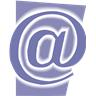 Öva här: